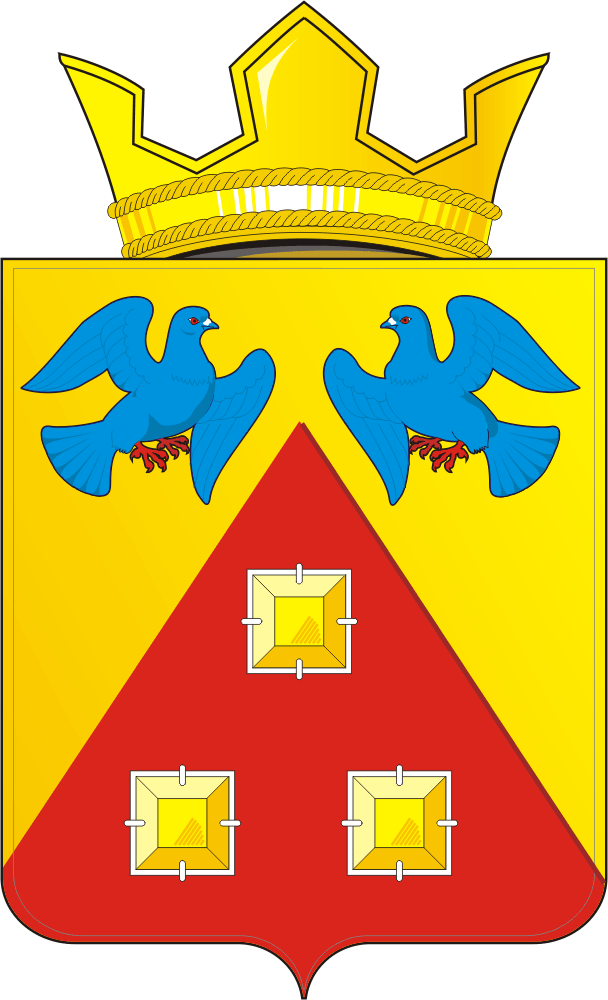 КОНТРОЛЬНО – СЧЕТНЫЙ  ОРГАН«СЧЕТНАЯ ПАЛАТА»МУНИЦИПАЛЬНОГО  ОБРАЗОВАНИЯ САРАКТАШСКИЙ  ПОССОВЕТ  САРАКТАШСКОГО РАЙОНА ОРЕНБУРГСКОЙ ОБЛАСТИ462100, Оренбургская область, п.Саракташ, ул.Свердлова/Депутатская, 5/5, тел. (35333) 6-11-97 E-mail: lan-ksp@mail.ru_______________________________________________            « 19 » апреля 2022 г.                                                                                                   № 1    Заключениепо результатам проведения внешней проверки годового отчета об исполнении бюджета муниципального образования Саракташский поссовет   Саракташского района Оренбургской области за 2021 год           Основание для проведения проверки: ст. 264.4 Бюджетного кодекса Российской Федерации, ст.49 Положения о бюджетном процессе в муниципальном образовании Саракташский поссовет Саракташского района Оренбургской области, утвержденного решением Совета депутатов муниципального образования Саракташский поссовет  от 28.11.2016 №95, ст. 8 Положения о контрольно–счетном  органе «Счетная палата» муниципального образования Саракташский поссовет Саракташского района Оренбургской области, утвержденного решением Совета депутатов муниципального образования Саракташский поссовет от 29.10.2021г. №62, пункт 2.1. плана работы Счетной палаты на 2022 год, утвержденного распоряжением председателя контрольно-счетного органа «Счетная палата» муниципального образования Саракташский поссовет от 24.12.2021г. №5-р, Распоряжение председателя Счетной палаты «О проведении внешней проверки годового отчета об исполнении бюджета муниципального образования Саракташский поссовет Саракташского района Оренбургской области за 2020 год» от 01.04.2022г. №3-р.Цель проверки: проверка соблюдения единого порядка составления бюджетной отчетности муниципального образования; анализ показателей годового отчета об исполнении местного бюджета; подготовка заключения Счетной палаты на отчет об исполнении местного бюджета за 2021 год.        Объект проверки: Администрация муниципального образования Саракташский поссовет.        Предмет проверки: годовая бюджетная отчётность администрации муниципального образования Саракташский поссовет Саракташского района Оренбургской области за 2021 год.        Руководитель и исполнитель: председатель контрольно-счетного органа «Счетная палата» муниципального образования Саракташский поссовет Никонова Л.А.        Сроки проведения проверки: с 01.04.2022г. по 15.04.2022г.        Ответственными должностными лицами в проверяемом периоде являлись: глава муниципального образования Саракташский поссовет Саракташского района Оренбургской области – Докучаев Александр Николаевич;        ведущий специалист-бухгалтер администрации муниципального образования Саракташский поссовет Саракташского района Оренбургской области - Чучкалова Людмила Владимировна с 01.01.2021г. – 28.05.2021г.;        ведущий специалист-бухгалтер администрации муниципального образования Саракташский поссовет Саракташского района Оренбургской области – Егорова Галина Николаевна с 31.05.2021г. по настоящее время.        Перечень законодательных и других нормативных правовых актов:Бюджетный кодекс Российской Федерации (далее БК РФ);Федеральный закон от 06.12.2011 №402-ФЗ «О бухгалтерском учете»;Приказ Минфина России от 28.12.2010 №191н «Об утверждении Инструкции о порядке составления и представления годовой, квартальной и месячной отчетности об исполнении бюджетов бюджетной системы Российской Федерации (далее Инструкция 191н);Приказ Минфина РФ от 1 декабря 2010г. №157н «Об утверждении Единого плана счетов бухгалтерского учета для органов государственной власти (государственных органов), органов местного самоуправления, органов управления государственными внебюджетными фондами, государственных академий наук, государственных (муниципальных) учреждений и Инструкции по его применению»;Приказ Минфина России от 06.12.2010 №162н «Об утверждении Плана счетов бюджетного учета и Инструкции по его применению»;Приказ Минфина России от 06.06.2019 № 85н « О порядке формирования и применения кодов бюджетной классификации Российской Федерации, их структуре и принципах назначения»;Решение Совета депутатов муниципального образования Саракташский поссовет от 28.11.2016г. №95 «Об утверждении Положения о бюджетном процессе в муниципальном образовании Саракташский поссовет Саракташского района Оренбургской области» (далее – Положение о бюджетном процессе);        Решение Совета депутатов муниципального образования Саракташский поссовет от 18.12.2020г. №16 «О бюджете муниципального образования Саракташский поссовет на 2021 год и на плановый период 2022 и 2023 годов», с учетом последующих изменений (далее – Решение о бюджете).1. Внешняя проверка годовой бюджетной отчетности за 2021 год.1.1. Анализ отчетности по составу, содержанию, прозрачности и информативности показателей.Годовая бюджетная отчетность муниципального образования Саракташский поссовет за 2021 год представлена администрацией Саракташского поссовета в контрольно-счетный орган «Счетная палата» муниципального образования Саракташский поссовет (далее – Счетная палата) в соответствии со ст. 49 Положения о бюджетном процессе в срок, не позднее 01 апреля (сопроводительное письмо от 30.03.2022г. исх. №684).В соответствии с требованиями Инструкции о порядке составления и представления годовой, квартальной и месячной отчетности об исполнении бюджетов бюджетной системы РФ, утвержденной приказом Минфина РФ от 28.12.2010 года №191н (далее – Инструкция №191н) в состав бюджетной отчетности администрации Саракташского поссовета как главного распорядителя бюджетных средств, включены следующие формы отчетов:- Баланс главного распорядителя, распорядителя, получателя бюджетных средств, главного администратора, администратора источников финансирования дефицита бюджета, главного администратора, администратора доходов бюджета (ф. 0503130);- Справка по заключению счетов бюджетного учета отчетного финансового года (ф. 0503110);- Отчет о движении денежных средств (ф.0503123);- Отчет об исполнении бюджета главного распорядителя, распорядителя, получателя бюджетных средств, главного администратора, администратора источников финансирования дефицита бюджета, главного администратора, администратора доходов бюджета (ф. 0503127);- Отчет о принятых бюджетных обязательствах (ф.0503128);- Отчет о финансовых результатах деятельности (ф. 0503121);- Справка по консолидируемым расчетам (ф. 0503125);- Пояснительная записка (ф. 0503160).Пояснительная записка (ф. 0503160), включающая:        Таблица №3 «Сведения об исполнении текстовых статей закона (решения) о бюджете»;         Таблица №4 «Сведения об основных положениях учетной политики»;        Сведения о количестве подведомственных участников бюджетного процесса, учреждений и государственных (муниципальных) унитарных предприятий (ф. 0503161);        Сведения об исполнении бюджета (ф. 0503164);        Сведения о движении нефинансовых активов (ф. 0503168);        Сведения по дебиторской и кредиторской задолженности (ф. 0503169);        Сведения о финансовых вложениях получателя бюджетных средств, администратора источников финансирования дефицита бюджета (ф. 0503171);        Сведения о государственном (муниципальном) долге, предоставленных бюджетных кредитах (ф. 0503172);        Сведения об изменении остатков валюты баланса (ф. 0503173);        Сведения о принятых и неисполненных обязательствах получателя бюджетных средств (ф. 0503175);        Сведения об остатках денежных средств на счетах получателя бюджетных средств (ф. 0503178);        Сведения о вложениях в объекты недвижимого имущества, объектах незавершенного строительства (ф. 0503190).        Бюджетная отчетность представлена к проверке на бумажном носителе, сброшюрована, пронумерована, с оглавлением, что соответствует требованиям п. 4 Инструкции 191н.         Формы представленной бюджетной отчетности в соответствии с п.6 Инструкции №191н подписаны главой администрации Саракташского поссовета и ведущим специалистом-бухгалтером.         Годовая бюджетная отчетность  за 2021 год составлена нарастающим итогом с начала года в рублях с точностью до второго десятичного знака после запятой, что соответствует требованиям, предъявляемым п.9 Инструкции 191н.         Отдельные показатели, сформировавшиеся в бюджетном учете с отрицательным значением, отражены в бюджетной отчетности со знаком "минус", что соответствует требованиям, предъявляемым п.8 Инструкции 191н. В соответствии с п.7 Инструкции 191н, Приказа Минфина РФ от 13.06.1995 №49 «Об утверждении Методических указаний по инвентаризации имущества и финансовых обязательств» в целях составления годовой бюджетной отчетности проводится инвентаризация активов и обязательств в порядке, установленном экономическим субъектом в рамках формирования его учетной политики, в ходе которой проверяются и документально подтверждаются их наличие, состояние и оценка. Инвентаризация проведена по состоянию на 01.11.2021 года на основании распоряжения главы администрации Саракташского поссовета от 26.10.2021 года №42-р «О проведении инвентаризации  материальных ценностей». Недостач и хищений в ходе проведения инвентаризации не выявлено.  В нарушение п. 7 Инструкции 191н инвентаризация обязательств перед составлением годовой бюджетной отчетности не проводилась. Справка по заключению счетов бюджетного учета отчетного финансового года (ф. 0503110), отражает обороты по счетам бюджетного учета, подлежащим закрытию по завершении финансового года в разрезе бюджетной деятельности. В форме отражается финансовый результат учреждения в сумме сформированных оборотов по состоянию на 01.01.2022 года до проведения заключительных операций и в сумме заключительных операций по закрытию счетов, произведенных 31.12.2021г., по завершению отчетного финансового года.  Отчет об исполнении бюджета главного распорядителя, распорядителя, получателя бюджетных средств, главного администратора, администратора источников финансирования дефицита бюджета, главного администратора, администратора доходов бюджета (ф.0503127) отражает годовые показатели, характеризующие выполнение годовых утвержденных назначений на 2021 год по доходам, расходам и источникам финансирования дефицита бюджета. В разделе 1 «Доходы бюджета» в графе 4 содержатся утвержденные на финансовый год плановые показатели в размере  125 895 989,03 рублей, в графе 5, графе 8 отражены данные по кассовым поступлениям, исполнены в сумме 126 144 020,20 рублей. В графе 9 содержатся неисполненные назначения по доходам.                                                   В раздел 2 «Расходы бюджета»  в графе 4 содержатся утвержденные бюджетные назначения в сумме 126 530 234,94 рублей, в графе 5 отражена общая сумма утвержденных (доведенных лимитов) сумма которых сложилась в размере 126 530 234,94 рублей, в графе 6 и 9 отражены данные по кассовым расходам за 2021 год, сумма исполнения составила 125 789 993,00 рублей. В графе 10,11 содержатся неисполненные назначения в размере 740 241,94 рублей.По строке 450 отражен результат исполнения бюджета, который за 2021 год выполнен с профицитом и составил 354 027,20 рублей. Счетной палатой проведена контрольная проверка соответствия показателей Отчета (форм 0503127 и 0503128). Расхождений не установлено.В Балансе главного распорядителя, распорядителя, получателя бюджетных средств, главного администратора, администратора источников финансирования дефицита бюджета, главного администратора, администратора доходов бюджета  (ф.0503130) отражены показатели бюджетной деятельности, средства во временном распоряжении, данные о стоимости  активов, обязательств, финансовом результате на начало и на конец финансового года, с учетом заключительных оборотов по счетам бюджетного учета.По данным I раздела Баланса (ф. 0503130) на 01.01.2022 года нефинансовые активы, в размере 351 761 649,99 рублей, состоят из числящихся по бюджетному учету основных средств (балансовая стоимость) – 9 219 384,01 рублей, амортизации основных средств – 6 233 761,54 рублей, остаточной стоимости, которая составляет 2 985 622,47 рублей, остаточной стоимости непроизведенных активов – 2 120 571,78 рублей, материальных запасов – 3 441 391,72 рублей, права пользования активами (остаточная стоимость) – 16 248,00 рублей, вложений в нефинансовые активы – 10 910 350,39 рублей, нефинансовых активов имущества казны остаточной стоимостью – 332 283 912,18 рублей, расходов будущих периодов – 3 553,45 рублей.        Проверкой взаимосвязанных показателей в  разделе I Баланса (ф. 0503130) и Сведений о движении нефинансовых активов (ф. 0503168) установлено соответствие показателей в части отражения сумм балансовой стоимости, амортизации и остаточной стоимости движимого и недвижимого имущества. Во II разделе Баланса (ф.0503130) финансовые активы итоговый показатель составил на начало года 92 082 163,97 рублей, на конец года 191 527 052,54 рублей. Финансовые вложения на конец года составили – 287 500,00 рублей, расчеты по доходам – 190 637 424,45 рублей, расчеты по выплатам – 4 301,96 рублей.        При проверке контрольных соотношений со сведениями по дебиторской задолженности (ф.0503169) расхождений не выявлено. Дебиторская задолженность на 01.01.2022 года составляет 190 641 726,41 рублей, в том числе просроченная – 5 538 871,45 рублей.  Баланс актива на 01.01.2022г. составил – 543 288 702,53 рублей.        Итоговый показатель по бюджетной деятельности III раздела пассива Баланса «Обязательства» сформирован на 01.01.2021 года в размере 96 157 237,02  рублей. На 01.01.2022 года итог по разделу составляет 194 589 385,72 рублей: из них расчеты по выплатам – 771 945,84 рублей, иные расчеты (расчеты по средстам, полученыым во временное распоряжение) – 597 826,13 рублей, расчеты по доходам в размере 7 237 187,64 рублей, доходы будущих периодов – 185 098 553,00 рублей, резервы предстоящих расходов – 883 873,11 рублей. При проверке контрольных соотношений со сведениями по кредиторской задолженности (ф.0503169) расхождений не выявлено. Кредиторская задолженность на 01.01.2022г. составляет 8 009 133,48 рублей, в том числе просроченная отсутствует.Раздел IV Баланса содержит сведения  о финансовом результате прошлых отчетных периодов, размер которого на 01.01.2021 г. составлял 312 930 227,87 рублей, на конец финансового года  составил 348 699 316,81 рублей.Баланс пассива составил – 543 288 702,53 рублей.        Итоговый показатель Баланса на начало отчетного года составлял 409 087 464,89 рублей, на конец года составил 543 288 702,53 рублей.В справке о наличии имущества и обязательств на забалансовых счетах по состоянию на 01.01.2022 г. отражены остатки по следующим забалансовым счетам: 04 «Сомнительная задолженность  » в сумме 17 967,14 рублей; 17 «Поступление денежных средств» - 1 139 512,18 рублей; 18 «Выбытие денежных средств» - 903 292,07рублей; 21 «Основные средства в эксплуатации» - 2 065 727,97 рублей; 25 «Имущество, переданное возмездное пользование (аренду)» - 67 966 689,90 рублей;         Отчет о финансовых результатах деятельности (ф. 0503121) содержит данные о финансовых результатах деятельности в разрезе кодов КОСГУ по состоянию на 1 января года, следующего за отчетным.Согласно представленному отчету (ф.0503121) доходы в отчетном периоде сложились в размере – 133 829 100,92 рублей, из них: - налоговые доходы – 50 477 683,04 рублей; - доходы от собственности – 102 097,04 рублей;- доходы от оказания платных услуг (работ) – 51 575,59 рублей; - штрафы, пени, неустойки, возмещения ущерба  – 663 859,04 рублей; - безвозмездные денежные поступления текущего характера – 50 130 374,53 рублей; - безвозмездные денежные поступления капитального характера – 25 630 529,00 рублей; - доходы от операций с активами – 258 498,13 рублей со знаком «минус»;        - безвозмездные неденежные поступления в сектор государственного управления  – 7 031 480,81 рублей. Расходы за отчетный период составили – 97 705 984,78 рублей и сложились из расходов на: - оплату труда и начисления на выплаты по оплате труда – 8582 592,63 рублей; - оплата работ, услуг – 55 475 466,05 рублей;- безвозмездные перечисления другим бюджетам бюджетной системы РФ – 30 358 300,00 рублей; - социальное обеспечение – 22 968,17 рублей;- расходы по операциям с активами – 2 651 031,69 рублей;- прочие расходы – 615 626,24 рублей.Чистый операционный результат сложился в размере – 36 123 116,14 рублей за счет операций с нефинансовыми активами в размере 34 756 349,07 рублей и операций с финансовыми активами и обязательствами в размере 1 366 767,07рублей. Отчет о движении денежных средств (ф. 0503123) отражает данные по кассовым поступлениям и кассовым выбытиям по счетам бюджетов в разрезе кодов классификации операций сектора государственного управления, а также изменение остатков средств. Отчет составлен на 1 января 2022 года, показатели отражены по бюджетной деятельности, с распределением по четырем разделам: «Поступления», «Выбытия», «Изменение остатков средств» и «Аналитическая информация по выбытиям». В разделе «Поступления» отражены доходы бюджета в размере 126 144 020,20 рублей, в разделе «Выбытия» отражены расходы бюджета в размере 125 789 993,00 рублей, в разделе «Изменение остатков средств» отражена разница между доходами и расходами бюджета по строке 4000 в размере 354 027,20 рублей со знаком «-», в разделе «Аналитическая информация по выбытиям» отражены расходы бюджета в размере 125 789 993,00 рублей, детализированные по аналитическим кодам бюджетной классификации.Справка по консолидируемым расчетам (ф.0503125) составлена для определения взаимосвязанных показателей в части денежных и неденежных расчетов, подлежащих исключению при формировании консолидированных форм бюджетной отчетности. Документ сформирован нарастающим итогом по состоянию на 01.01.2022г. Согласно требованиям пунктов 25, 26 Инструкции №191н ф.0503125 составлена раздельно по каждому коду счета, перечисленному в пунктах 23, 24 Инструкции № 191н, по бюджетной деятельности. Справка представлена по бюджетной деятельности в разрезе вышеуказанных счетов бюджетного учета. Отчет о бюджетных обязательствах (ф.0503128) содержит данные о принятых и исполненных получателями бюджетных средств бюджетных обязательств в ходе реализации национальных проектов (программ).Итоговые показатели графы 4 «Утверждено бюджетных ассигнований» и графы 5 «Утверждено лимитов бюджетных обязательств» составляют 126 530 234,94 рублей, что соответствует аналогичным показателям, содержащимся в графе 4 «Утвержденные бюджетные назначения» отчета ф.0503117 «Отчет об исполнении бюджета». Показатели графы 6 «Принимаемые обязательства» отсутствуют. «Принятые бюджетные обязательства всего» графа 7 составляют 125 789 993,00 рублей, из них «с применением конкурентных способов»  графа 8 – 25 146 078,76 рублей. «Денежные обязательства» графа 9 – 125 789 993,00 рублей, показатели графы 10 «Исполнено денежных обязательств» соответствуют аналогичному показателю, содержащемуся в графе 5 «Исполнено» отчета ф.0503117 и составляют 125 789 993,00 рублей. Показатели графы 11 «Не исполнено принятых бюджетных обязательств» и графы 12 «Не исполнено принятых денежных обязательств» отсутствуют. Пояснительная записка (ф.0503160) содержит текстовую часть, таблицы, которые характеризуют финансово-хозяйственную деятельность в течение отчетного финансового года и составлена в соответствии с требованиями пунктов 151-159 Инструкции 191н, представлена в разрезе пяти разделов: «Организационная структура субъекта бюджетной отчетности», «Результаты деятельности субъекта бюджетной отчетности», «Анализ отчета об исполнении бюджета субъектом бюджетной отчетности», «Анализ показателей бухгалтерской отчетности субъекта бюджетной отчетности», «Прочие вопросы деятельности субъекта бюджетной отчетности».  Раздел 1 «Организационная структура субъекта бюджетной отчетности»        В соответствии с п.153 Инструкции 191н в данном  разделе не представлена Таблица №1 «Сведения об основных направлениях деятельности», главные распорядители бюджетных средств данную таблицу не составляют и не представляют. В текстовой части данного раздела информация представлена.         В соответствии с представленной информацией  ф.0503161 «Сведения о количестве подведомственных участников бюджетного процесса, учреждений и государственных (муниципальных) унитарных предприятий»  на начало и конец 2021 года администрация муниципального образования Саракташский поссовет  выступает в качестве главного распорядителя бюджетных средств (стр.050, 051).Количество муниципальных унитарных предприятий на 01.01.2022 года – 1 (стр.060).  Раздел 2 «Результаты деятельности субъекта бюджетной отчетности»Отражена информация о техническом состоянии, эффективности использования, обеспеченности основными фондами; об основных мероприятиях по улучшению состояния и сохранности основных средств; характеристика комплектности. 
Раздел 3 «Анализ отчета об исполнении бюджета субъектом бюджетной отчетности»        Таблица N3 «Сведения об исполнении текстовых статей закона (решения) о бюджете» представлена в составе годовой бюджетной отчетности согласно п.152 Инструкции 191н.       
        В сведениях об исполнении бюджета (ф.  0503164) отражены обобщенные данные о результатах исполнения бюджета  главного распорядителя бюджетных средств на основании данных отчета ф.0503127 согласно п.163 Инструкции 191н. Расхождений  по контрольным соотношениям к показателям бюджетной отчетности главного распорядителя бюджетных средств не выявлено. Доходы бюджета исполнены на 100,2% или 126 144 020,20 рублей, расходы бюджета исполнены на 99,4% или 125 789 993,00 рублей от утвержденных бюджетных назначений. В отчете указаны причины отклонений от планового процента исполнения по кодам видов доходов, целевых статей расходов. Форма 0503166 «Сведения об исполнении мероприятий в рамках целевых программ», ф.0503167 «Сведения о целевых иностранных кредитах» не представлены, так как содержат нулевые значения, согласно п.8 Инструкции 191н, данная информация отражена в пояснительной записке.  Раздел 4 «Анализ показателей бухгалтерской отчетности субъектабюджетной отчетности»В Сведениях о движении нефинансовых активов (ф.0503168) по бюджетной деятельности отражены данные по видам нефинансовых активов (основные средства, нематериальные активы, непроизведенные активы и материальные запасы). За отчетный период произошло уменьшение основных средств на сумму 73 504,00 рублей, которое сложилось за счет поступления на сумму 266 917,00 рублей и выбытия на сумму 340 421,00 рублей. Остаточная стоимость на 01.01.2022г. составила 9 219 384,01 рублей. Сумма начисленной амортизации основных средств на конец отчетного периода увеличилась на 124 781,00 рубля и составила 6 233 761,54 рубля.Остаток материальных запасов увеличился на сумму 534 240,82 рублей за счет поступления на сумму 2 720 070,51 рублей и выбытия на сумму 2 185 829,69 рублей и составил 3 441 391,72 рублей. Непроизведенные активы в течение года сохраняются в размере 2 120 571,78 рублей. Нефинансовые активы, составляющие имущество казны с начало года представлены следующим образом:- стоимость недвижимого имущества увеличилась за 2021 год на 33 459 606,07 рублей, в том числе за счет поступления на сумму 33 618 689,35 рублей и выбытия на 159 083,28 рублей. Остаточная стоимость на 01.01.2022г. составляет 133 540 397,24 рублей; - стоимость движимого имущества в составе имущества казны: на начало и конец 2021 года составила 8 408 990,84 рубля и амортизация в размере 7191 546,09 рублей.  В течение года движимое имущество не поступало. - непроизведенные активы за счет поступления на сумму 352 249,46 рублей увеличились и на 01.01.2022г. составили 202 583 792,63 рубля. - материальные запасы на начало и конец 2021 года остались в прежнем объеме  и составили 39 411,00 рублей.Остатки по видам нефинансовых активов (основные средства, амортизация основных средств, непроизведенные активы, материальные запасы) соответствуют  остаткам, отраженным в (ф.0503130) «Баланс главного распорядителя, распорядителя, получателя бюджетных средств, главного администратора, администратора источников финансирования дефицита бюджета, главного администратора, администратора доходов бюджета».   Сведения по дебиторской и кредиторской задолженности (ф.  0503169) согласно п.167 Инструкции №191н составляются раздельно по дебиторской и кредиторской задолженности. По состоянию на 01.01.2022г. у учреждения имеется текущая задолженность в сумме 190 641 726,41 рублей, из них долгосрочная составляет 97 971 435,00 рублей, просроченная – 5 538 871,45 рубля.        - по счету 020500000 «Расчеты по доходам» в сумме 190 637 424,45 рублей, в том числе:         - по счету 020511000 «Расчеты с плательщиками налоговых доходов» в сумме – 5 521 371,45 рублей;         - по счету 020545000 «Расчеты по доходам от прочих сумм принудительного изъятия» в сумме 17 500,00 рублей;        - по счету 020551000 «Расчеты по поступлениям текущего характера от других бюджетов бюджетной системы Российской Федерации» в сумме – 11 689 410,00 рублей;        - по счету 020561000 «Расчеты по поступлениям капитального характера от других бюджетов бюджетной системы Российской Федерации» в сумме – 71 132 243,00 рублей.        - по счету 020600000 «Расчеты по выданным авансам» в сумме 4 301,96 рублей, из них:          -  по счету 020621000 «Расчеты по авансам по услугам связи» в сумме – 2 110,22  рублей;              - по счету 020626000 «Расчеты по авансам по прочим работам, услугам» в сумме -  2 191,74 рублей.        По состоянию на 01.01.2022 года у учреждения имеется текущая кредиторская задолженность в сумме 8 009 133,48 рублей.         -  по счету 020500000 «Расчеты по доходам» в сумме 7 237 187,64 рублей, в том числе:         - по счету 020511000 «Расчеты с плательщиками налоговых доходов» в сумме – 7 175 503,64 рублей;        - по счету 020545000 «Расчеты по доходам от прочих сумм принудительного изъятия» в сумме – 61 684,00 рублей;        -  по счету 030200000 «Расчеты по принятым обязательствам»  в сумме 771 945,84 рублей, в том числе:         - по счету 030223000 «Расчеты по коммунальным услугам»  в сумме 462 283,84 рубля;         - по счету 030225000 «Расчеты по работам, услугам по содержанию имущества» в сумме – 222 712,00 рублей;        - по счету 030226000 «Расчеты по прочим работам, услугам» в сумме – 86 950,00 рублей. Сведения о финансовых вложениях получателя бюджетных средств, администратора источников финансирования дефицита бюджета (ф.0503171) содержат обобщенные за отчетный период данные о финансовых вложениях и вложениях в финансовые активы субъекта бюджетной отчетности. По состоянию на 01.01.2022г. сумма финансового вложения составила 287 500,00 рублей – по счету    20432000 уставной фонд государственных (муниципальных) предприятий. Сведения о государственном (муниципальном) долге (ф. 0503172), в составе отчетности не представлена, так как не имеют числового значения. Согласно требованиям п.8 Инструкции №191н в разделе 5 Пояснительной записки (ф.0503160) данная информация отражена.Информация в Сведениях об изменении остатков валюты баланса (ф.0503173) содержит обобщенные за отчетный период данные об изменении показателей на начало отчетного периода вступительного баланса главного распорядителя бюджетных средств  и баланса исполнения бюджета.  Остаток валюты баланса на конец предыдущего отчетного финансового года составлял 409 071 216,89 рублей, на начало отчетного финансового года 409 087 464,89. Согласно (ф.0503173) сумма изменений – 16248,00 рублей по коду причины «02» - изменения, связанные с внедрением федеральных стандартов бухгалтерского учета государственных финансов. «Сведения о доходах бюджета от перечисления части прибыли (дивидендов) государственных (муниципальных) унитарных предприятий, иных организаций с государственным участием в капитале» (ф.0503174) в составе отчетности не представлена, так как не имеют числового значения. Согласно требованиям п.8 Инструкции №191н в разделе 5 Пояснительной записки (ф.0503160) данная информация отражена.        Форма 0503175 «Сведения о принятых и неиспользованных обязательствах получателя бюджетных средств» отражает сведения о неисполненных бюджетных обязательствах, о неисполненных денежных обязательствах,  о бюджетных обязательствах, принятых сверх утвержденных бюджетных назначений, об экономии при заключении государственных (муниципальных) контрактов с применением конкурентных способов, которые по состоянию на 01.01.2022 года составляют 0,00 рублей. В Сведениях об остатках денежных средств на счетах получателя бюджетных средств (ф.0503178)  отражены остатки денежных средств на счете на начало года в сумме 868 424,50 рублей; на конец года в сумме 1 222 451,70 рублей, которые соответствуют одноименным показателям, отраженным в Балансе (ф.0503120, ф.0503140).Раздел 5 «Прочие вопросы деятельности субъекта бюджетной отчетности»        В соответствии с п.156 Инструкции 191н в данном разделе не представлена Таблица №4 «Сведения об основных положениях учетной политики», главные распорядители бюджетных средств данную таблицу не составляют и не представляют. В текстовой части данного раздела информация представлена.         Таблица №6 «Сведения о проведении инвентаризаций» формируется по результатам проведенной в целях составления годовой отчетности инвентаризации имущества и обязательств. Согласно п. 158 Инструкции №191-н при отсутствии расхождений по результатам инвентаризации данная таблица не заполняется. Факт проведения годовой инвентаризации отражен в текстовой части раздела 5 «Прочие вопросы деятельности субъекта бюджетной отчетности» пояснительной записки.Форма (0503296) «Сведения об исполнении судебных решений по денежным  обязательствам бюджета» содержит обобщенные за отчетный период данные о суммах по судебным решениям  судов судебной системы Российской Федерации в размере 450 000,00 рублей. Денежные обязательства исполнены в полном объеме. В 5 разделе Пояснительной записке отражена информация о не представлении в составе годового отчета, ввиду отсутствия числовых значений следующих форм:ф. 0503166 «Сведения об исполнении мероприятий в рамках целевых программ»;        ф. 0503167 «Сведения о целевых иностранных кредитах»;          ф.0503172 «Сведения о государственном (муниципальном) долге, предоставленных бюджетных кредитах»;        ф. 0503174 «Сведения о доходах бюджета от перечисления части прибыли (дивидендов) государственных (муниципальных) унитарных предприятий, иных организаций с государственным участием в капитале»;        ф.0503184 «Справка о суммах консолидируемых поступлений, подлежащих зачислению на счет бюджета»;При проверке контрольных соотношений между показателями форм бюджетной отчетности главного распорядителя (распорядителя), получателя средств бюджета за 2021 год несоответствия показателей не установлено. 2. Общие сведения об итогах исполнения бюджета муниципального образования Саракташский поссовет Решением Совета депутатов муниципального образования  Саракташский поссовет от 18.12.2020г. №16 «О бюджете муниципального образования Саракташский поссовет на 2021 и на плановый период 2022 и 2023 годов»  (далее – Решение о бюджете) первоначально утверждены доходы и расходы местного бюджета на отчетный год в равных общих объемах 96 339 987,00 рублей, дефицит в объеме 0 рублей. В ходе исполнения бюджета, решениями о внесении изменений в бюджет муниципального образования  Саракташский поссовет доходная и расходная части местного бюджета, а также источники внутреннего финансирования дефицита бюджета на 2021 год уточнялись 5 раз. В результате внесенных изменений, в редакции решения Совета депутатов муниципального образования  Саракташский поссовет от 17.12.2021 № 74 «О внесении изменений в решение Совета депутатов муниципального образования  Саракташский поссовет от 18.12.2020 № 16, бюджетные назначения на 2021 год увеличились по доходам на сумму 29 556 002,03 рублей или на 30,7% и составили 125 895 989,03 рублей, по расходам – на сумму 30 190 247,94 рублей или на 31,3% и составили 126 530 234,94 рублей, дефицит бюджета составил 634 245,91 рублей (Табл. №1).                                                                                                         Таблица №1(руб.)Согласно Отчету об исполнении бюджета муниципального образования  Саракташский поссовет кассовое исполнение местного бюджета в 2021 году по доходам составило 126 144 020,20 рублей или 100,3% от уточненных бюджетных назначений, по расходам – 125 789 993,00 рублей или 99,4% от показателей уточненной бюджетной росписи. В ходе исполнения местного бюджета за отчетный год сложился профицит бюджета в размере 354 027,20 рублей.По сравнению с показателями исполнения бюджета в 2020 году, доходы местного бюджета, составлявшие в предыдущем году 108 158 522,86 рублей, в отчетном году увеличились на 17 985 497,34 рублей или на 16,6%. Расходы местного бюджета, составлявшие в 2020 году 107 778 475,80 рублей, в отчетном году увеличились на 18 011 517,20 рублей или на 16,7%.Основной причиной увеличения доходной части бюджета в отчетном году являлся рост по сравнению с показателями исполнения бюджета за 2020 год поступлений межбюджетных трансфертов в форме субсидий (+15 074 270,16 рублей), иных межбюджетных трансфертов (+3 561 700,00 рублей), налоговых доходов (+3 336 370,11рублей), а также неналоговых доходов (+1 045 726,15 рублей). Указанные доходы в отчетном году, в основном, направлены на увеличение бюджетных расходов в сфере дорожного хозяйства (+9 475 331,71 рублей), жилищно-коммунального хозяйства (+4 351 483,73 рублей), культуры (+2 770 813,02 рублей) и спорта (1 254 280,12).2.1. Анализ исполнения бюджета по доходамРешением о бюджете первоначально утверждены доходы бюджета муниципального образования Саракташский поссовет на 2021 год в сумме 96 339 987,00 рублей, из них налоговые и неналоговые доходы – в сумме 46 715 500,00  рублей (48,5% от суммы всех доходов), безвозмездные поступления – в сумме 49 624 487,00 рублей (51,5%).В течение года плановые показатели по доходам уточнялись 5 раз, в связи с чем, общий объем доходов бюджета увеличился на 29 556 002,03 рублей или на 30,7% .Увеличение плановых показателей доходов местного бюджета в течение финансового года обеспечено увеличением планируемых безвозмездных поступлений на сумму 25 759 607,87 рублей на основании полученных уведомлений от главных распорядителей бюджетных средств вышестоящих бюджетов об изменении ассигнований по межбюджетным трансфертам и безвозмездных поступлений от негосударственных организаций на сумму 67 250,00 рублей. Объем уточненных бюджетных назначений по безвозмездным поступлениям составил 75 451 344,87 рублей, что на 52% больше первоначально утвержденных. Доля данных доходов в доходной части бюджета возросла на 20,5% и составила 59,9%.Объем бюджетных назначений по налоговым и неналоговым доходам увеличился на общую сумму 3 729 144,16 рублей или на 8% и утвержден в сумме 50 444 644,16 рублей. Удельный вес плановых показателей по налоговым и неналоговым доходов во всей доходной части бюджета вырос на 7,4% и составил 40,1%.Согласно показателям Отчета об исполнении местного бюджета за 2021 год общий объем кассовых поступлений доходов в бюджет муниципального образования Саракташский поссовет  в отчетном году составил 126 144 020,20 рублей, что на 29 804 033,20 рублей или на 31% выше первоначально утвержденных показателей. Показатели доходов бюджета, уточненные в процессе исполнения бюджета в отчетном году, исполнены выше утвержденного плана на 248 031,17 рублей или на 0,2%.Налоговые и неналоговые доходы поступили в местный бюджет в объеме 50 692 699,26 рублей, что составило 108,5% от первоначально утвержденных бюджетных назначений и 100,5% от уточненного плана. Доля данных доходов в общей структуре доходов местного бюджета составила 40,2%. В общей сумме налоговых и неналоговых доходов налоговые доходы составили 49 550 585,00 рублей или 97,7%, неналоговые доходы – 1 142 114,26 рублей или 2,3%.Объем безвозмездных поступлений в местный бюджет составил 75 451 320,94 рублей или 152% от первоначально утвержденных бюджетных назначений и 100% от уточненного плана. Доля данных доходов в общей структуре доходной части бюджета составила 59,8%.Анализ исполнения доходной части бюджета в 2021 году в разрезе групп и подгрупп доходов бюджета муниципального образования Саракташский поссовет, представлен в таблице №2.	Таблица №2 (руб.)Плановые показатели по доходам местного бюджета исполнены в отчетном году в целом по общему объему доходов на 100 %. Кассовые поступления доходов местного бюджета в 2021 году по сравнению с исполнением местного бюджета в предыдущем 2019 году (108 158 522,86 рублей) увеличились на 17 985 497,34 рублей или на 16,6%. Структура и динамика доходов бюджета муниципального образования Саракташский поссовет в 2020-2021 годах представлены в таблице №3.Таблица №3 (руб.)Как видно из представленной таблицы, увеличение общего объема доходов местного бюджета в отчетном периоде по сравнению с предыдущим годом обеспечено по всем группам доходов местного бюджета. При этом, положительную динамику налоговых и неналоговых доходов в отчетном году обеспечили налоговые доходы, которые по сравнению с аналогичным показателем 2020 года увеличились на 3 336 370,11 рублей или на 7,2%, что обеспечило рост доходов бюджета на 18,6% от общего показателя увеличения доходов бюджета. Неналоговые доходы по сравнению с показателем прошлого года увеличились на 1 045 726,15 рублей или на  1,085%. В составе безвозмездных поступлений основное увеличение сложилось по межбюджетным трансфертам, которые в отчетном году в целом увеличились на 13 536 173,49 рублей или на 22% от аналогичного показателя прошлого года, что на 75,3% обеспечило рост доходов местного бюджета. Увеличение показателей сложилось по всем видам трансфертов, в том числе субсидиям (на 15 074 270,16 рублей или на 52%), иным межбюджетным трансфертам (на +3 561 700,0 рублей), за исключением дотаций, которые сократились на 5 099 796,67 рублей или на 15,5%.Налоговые и неналоговые доходыПоступления налоговых и неналоговых доходов в бюджет муниципального образования Саракташский поссовет  в 2021 году составили 50 692 699,26 рублей или 100,5% от плановых назначений. По сравнению с показателем 2020 года (46 310 603,00 рублей) объем налоговых и неналоговых доходов увеличился на 4 382 096,26 рублей или на 9,5%. Более 97% от общей суммы налоговых и неналоговых доходов составили налоговые доходы, которые поступили в местный бюджет в объеме 49 550 585,00 рублей. Их удельный вес в общем объеме доходов местного бюджета в отчетном году составил 39,3%. По сравнению с показателем 2020 года (46 214 214,89 рублей) поступления налоговых доходов в бюджет поссовета увеличились на 3 336 370,11 рублей или на 7,2%.Структура налоговых поступлений в 2021 году представлена на рисунке 1.Рис.1. Структура налоговых  поступлений в бюджет муниципального образования Саракташский поссовет  за 2021 годДоходы местного бюджета по подгруппе «Налоги на прибыль, доходы» в 2021 году составили поступления налога на доходы физических лиц, который является федеральным налогом и в соответствии с бюджетным законодательством зачисляется в местный бюджет по общему нормативу 15%. Главным администратором данных доходов является УФНС России по Оренбургской области.Доходы от налога на доходы физических лиц в отчетном году поступили в местный бюджет в сумме 24 826 855,24 рублей, что составило 100,6% от утвержденных бюджетных назначений (24 683 048,52 рублей). По отношению к предыдущему году (23 907 375,32 рублей) доходы по данному источнику увеличились на 919 479,92 рублей или на 3,8%. Налог на доходы физических лиц, как и в предыдущие годы, остается наиболее крупным источником доходов местного бюджета. В отчетном году доходы от указанного налога составили 19,7% от всей доходной части бюджета и 49% от общей суммы налоговых и неналоговых доходов (в 2020 году – 22,1% и 51,6% соответственно). Доходы местного бюджета по подгруппе «Налоги на товары (работы, услуги), реализуемые на территории Российской Федерации» составили поступления акцизов на дизельное топливо, моторные масла, автомобильный и прямогонный бензин, которые в соответствии с бюджетным законодательством зачисляются в местные бюджеты по нормативу, установленному законом о бюджете Оренбургской области. На 2021 год данный норматив установлен в размере 1,4296%. Главным администратором данных доходов является УФК по Оренбургской области.Доходы от акцизов по подакцизным товарам (продукции), производимым на территории РФ, в отчетном году поступили в общем объеме 9 495 964,45 рублей, что составило 100% от утвержденных бюджетных назначений. По сравнению с показателем предыдущего года (8 252 913,67 рублей) поступления увеличились на 1 243 050,78 рублей или на 15,1%.Удельный вес поступлений от уплаты акцизов в местный бюджет в 2021 году составил 7,5% от всей доходной части бюджета и 18,7% от общей суммы налоговых и неналоговых доходов (в 2020 году – 7,6% и 17,8% соответственно).Доходы по подгруппе «Налоги на совокупный доход» в 2021 году сложились из поступлений налога, взимаемого в связи с применением упрощенной системы налогообложения (56,7% от всех поступлений по данной подгруппе) и единого сельскохозяйственного налога (43,3%). Данные налоги в соответствии с бюджетным законодательством зачисляются в местный бюджет по нормативу 10,0% и 50,0% соответственно. Главным администратором данных доходов является УФНС России по Оренбургской области.В целом бюджетные назначения по указанной подгруппе исполнены в сумме 4 176 295,01 рублей, что составило 100,2% от плана (4 166 147,52 рублей). По сравнению с показателем 2020 года (3 178 466,55 рублей) поступления налогов на совокупный доход увеличились на сумму 997 828,46 рублей или на 31,4%. Общий объем поступлений налога, взимаемого в связи с применением упрощенной системы налогообложения, составил 2 369 207,24 рублей или 100,4% от плановых назначений (2 359 059,75 рублей) и 131,2% от показателя 2020 года (1 805 377,06 рублей). Доходы от уплаты единого сельскохозяйственного налога в 2021 году поступили в местный бюджет в сумме 1 807 087,77 рублей, что составило 100,0% от утвержденных бюджетных назначений и 131,6% от поступлений 2020 года (1 373 089,49 рублей).Поступления доходов по подгруппе «Налоги на имущество» в 2021 году сложились из поступлений налога на имущество физических лиц (12,4% от всех поступлений по данной подгруппе) и земельного налога (87,6%). Данные налоги являются местными налогами и в соответствии с бюджетным законодательством зачисляются в местный бюджет в полном объеме. Главным администратором данных доходов является УФНС России по Оренбургской области.В целом исполнение бюджетных назначений по указанной подгруппе составило 11 046 010,30 рублей или 100,8% от плана (10 953 622,84 рублей) и 101,6% от показателя прошлого года (10 872 991,24 рублей).Доходы от уплаты налога на имущество физических лиц составили 1 368 820,70 рублей или 103,7% от утвержденных бюджетных назначений (1 320 380,64 рублей). По сравнению с показателем предыдущего года (1 720 324,67 рублей) объем поступлений налога на имущество физических лиц уменьшился на 351 503,97 рублей или на 20,4%. Удельный вес налога в доходах бюджета и составляет 1,1% в общем объеме доходов местного бюджета и 2,7% в общем объеме налоговых и неналоговых доходов (в 2020 году – 1,6% и 3,7% соответственно). Поступления земельного налога в отчетном году составили 9 677 489,60 рублей или 100,5% от утвержденных показателей (9 633 242,20 рублей). По сравнению с показателем 2020 года (9 152 666,57  рублей) доходы от земельного налога увеличились на 524 523,03 рублей или на 5,7%. Доля земельного налога в местном бюджете в отчетном году составила 7,7% от общего объема доходов местного бюджета и 19,1% от общего объема налоговых и неналоговых доходов (в 2020 году – 8,5% и 19,8% соответственно). Доход от данного налога в отчетном году, являлся вторым по величине источником налоговых и неналоговых доходов местного бюджета. Поступления доходов по подгруппе «Государственная пошлина» в отчетном 2021 году составили 5 460,00 рублей или 100% от плановых назначений и 229,8% к показателю предыдущего года (2 376,00 рублей). Поступления государственной пошлины увеличились по сравнению с показателями прошлого года на 3 084,00 рублей. Бюджетные назначения по неналоговым доходам в 2021 году исполнены в объеме 1 142 114,26 рублей, что составило 2,3% от общей суммы налоговых и неналоговых доходов и 1,0% от общей суммы доходов местного бюджета. По сравнению с показателем 2020 года (96 388,11 рублей) объем неналоговых доходов увеличился на 1 045 726,15 рублей или на 1 084,9%.Структура неналоговых поступлений в бюджет муниципального образования Саракташский поссовет, сложившаяся в 2021 году, представлена на рисунке 2. Рис.2. Структура неналоговых  поступлений в бюджет муниципального образования Саракташский поссовет  за 2021 год.Кассовые поступления доходов по подгруппе «Доходы от использования имущества, находящегося в государственной и муниципальной собственности». В местный бюджет составили 102 097,04 рублей или 100,0% от утвержденных бюджетных назначений. В общем объеме налоговых и неналоговых доходов поступления от использования имущества составили 0,2%, в общем объеме доходной части местного бюджета – 0,08%. В 2020 году доходы  0,00 руб. Доходы местного бюджета по подгруппе «Доходы от оказания платных услуг и компенсации затрат государства» поступили в отчетном году в общем объеме 51 575,59 рублей, что составило 100,0% от плановых назначений и 446,6% от показателя 2020 года (9 436,21 рублей).Поступления по подгруппе «Доходы от продажи материальных и нематериальных активов» в 2021 году составили 15 000,00 рублей или 100,0% от плановых показателей. В предыдущем 2020 году доходы по данному источнику не планировались.  Наиболее значительные поступления в общей сумме неналоговых доходов (58,1%) составили доходы по подгруппе «Штрафы, санкции, возмещение ущерба» в 2021 году составили 663 859,04 рублей или 100,0% от плановых показателей. По сравнению с показателем 2020 года (86 951,00 рублей) поступления сумм принудительного изъятия увеличились на 576 907,14 рублей или 663,5%.         В общем объеме налоговых и неналоговых доходов поступления от уплаты штрафов составили 1,3%, в общем объеме доходной части местного бюджета – 0,5% (в 2020 году – 0,2% и 0,08% соответственно).Поступления доходов по подгруппе «Прочие неналоговые доходы» в 2021 году составили 309 582,59 рублей или 100,0% от плановых показателей.Безвозмездные поступленияРешением о бюджете первоначально утверждены бюджетные назначения по группе «Безвозмездные поступления» в размере 49 624 487,00 рублей. В результате внесенных в течение года уточнений, бюджетные назначения по безвозмездным поступлениям увеличились на 25 826 857,87 рублей или на 52,0% и составили в сумме 75 451 344,87 рублей. Кассовый объем безвозмездных поступлений в местный бюджет в отчетном году составил 75 451 320,94 рублей или 100% от уточненных бюджетных назначений и 122,0% от поступлений 2020 года (61 847 919,86 рублей).Дотации бюджетам бюджетной системы РФ, предоставляемые из бюджета Саракташского района на безвозмездной и безвозвратной основе без установления направлений их использования (статья 6 Бюджетного кодекса РФ), в отчетном году поступили в общем объеме 27 739 000,00 рублей или 100,0% от плановых показателей. По сравнению с поступлениями 2020 года (32 838 796,67 рублей) объем дотаций местному бюджету сократился на сумму 5 099 796,67 рублей или на 15,5%. По сравнению с показателями 2020 года удельный вес дотаций в общем объеме межбюджетных трансфертов в 2021 году сократился с 53,1% до 22,0%, во всей доходной части бюджета – с 30,4% до 22,0%.Субсидии бюджетам бюджетной системы РФ на софинансирование расходов при решении вопросов местного значения (статья 139 Бюджетного кодекса РФ) на 2021 год первоначально планировались в сумме 29 009 100,00 рублей. В течение года на основании уведомлений о бюджетных ассигнованиях из вышестоящих бюджетов в плановые показатели вносились изменения, в результате которых объем субсидий увеличился на 15 074 270,16 рублей и составил 44 083 370,16 рублей. По сравнению с поступлениями 2020 года (29 009 100,00 рублей) объем полученных в отчетном году субсидий увеличился на 15 074 270,16 рублей или на 52,0%.Иные межбюджетные трансферты поступили в 2021 году в местный бюджет в объеме 3 561 700,00 рублей, что составило 100,0% от планового показателя.  Удельный вес иных межбюджетных трансфертов составил в общем объеме безвозмездных поступлений от других бюджетов бюджетной системы РФ –4,7%, во всей доходной части бюджета – 2,8%.Безвозмездные поступления от негосударственных организаций в местный бюджет в отчетном году составили 67 250,00 рублей или 100,0% от плановых назначений. Прочие безвозмездные поступления в 2021 году составили  0,78 рублей при отсутствии плановых показателей. Рис.3. Структура безвозмездных поступлений в бюджет муниципального образования Саракташский поссовет  за 2021 год.2.2. Анализ исполнения бюджета по расходам   Первоначально решением Совета депутатов муниципального образования Саракташский поссовет утверждены бюджетные ассигнования местного бюджета на 2021 год в сумме 96 339 987,00 рублей.В ходе исполнения бюджета в течение года в расходную часть решениями Совета депутатов Саракташского поссовета внесено пять изменений. В результате внесенных изменений, в редакции решения Совета депутатов муниципального образования Саракташский поссовет от 17.12.2021 №74 «О внесении изменений в решение Совета депутатов муниципального образования Саракташский поссовет от 18.12.2020 № 16», бюджетные назначения на 2021 год увеличились по расходам на 30 190 247,94 рублей или на 31,3% и составили 126 530 234,94 рублей, в том числе: на реализацию муниципальных программ – в сумме 125 148 726,19 рублей (98,9% от общего объема ассигнований), на непрограммные расходы – в сумме 1 381 508,75 рублей (1,1% от общего объема ассигнований).В результате внесенных изменений первоначально утвержденные ассигнования изменены по 6-ти разделам бюджетной классификации расходов бюджета, из них увеличены ассигнования по четырем разделам, сокращены ассигнования по двум разделам.Сведения об изменении в 2021 году ассигнований, в разрезе разделов бюджетной классификации, представлены в таблице№4.Таблица №4 (руб.)Значительное увеличение объема плановых расходов местного бюджета относительно первоначально утвержденных бюджетных ассигнований произведено по разделу 0500 «Жилищно-коммунальное хозяйство» - на 18 149 902,26 рублей или на 80,1%, а сокращение по разделу 0800 «Культура, кинематография» - на 981 785,37 рублей или на 3,1% от первоначально утвержденных бюджетных ассигнований по разделу.Основной причиной таких изменений послужило уточнение безвозмездных поступлений из вышестоящих бюджетов.Структура утвержденных бюджетных ассигнований местного бюджета на 2021 год, с учетом внесенных изменений в разрезе разделов бюджетной классификации расходов представлена на рисунке 4.Наибольший удельный вес в структуре бюджетных ассигнований 2021 года составили расходы по разделам: «Жилищно-коммунальное хозяйство» (32,2%), «Национальная экономика» (31,1%), «Культура, кинематография» (24,4%) и «Общегосударственные вопросы» (9,5%).«Национальная безопасность и правоохранительная деятельность» и «Физическая культура и спорт» сложились на уровне 1,4% от общего объема бюджетных ассигнований.  В соответствии с Отчетом об исполнении бюджета муниципального образования Саракташский поссовет кассовое исполнение местного бюджета по расходам в 2021 году составило 125 789 993,00 рублей или 99,4% от утвержденных бюджетных назначений, в том числе программные расходы бюджета составили 124 525 282,71 рублей или 99,0% от общего объема.Сведения по структуре расходов бюджета муниципального образования Саракташский поссовет за 2021 год, в разрезе разделов экономической классификации, приведены в таблице №5:Таблица №5 (руб.)По сравнению с соответствующим показателем 2020 года общий объем кассовых расходов бюджета в 2021 году увеличился на 18 011 517,20 рублей или на 16,7%. Сравнительный анализ расходов местного бюджета в 2020 и 2021 годы по разделам бюджетной классификации представлен в таблице №6.Таблица №6 (руб.)Увеличение расходной части бюджета в отчетном году по сравнению с показателями 2020 года обеспечено ростом расходов по пяти разделам на общую сумму 18 380 700,15 рублей, из них: 0300 «Национальная безопасность и правоохранительная деятельность» на 528 791,57 рублей или на 43,7%,  «0400 «Национальная экономика» (на 9 475 331,71 рублей или на 32,4%),  0500 «Жилищно-коммунальное хозяйство» (на 4 351 483,73 или на 11,9%), 0800 «Культура, киннематография» (на 2 770 813,02 рублей или на 9,8%) и 1100 «Физическая культура и спорт» (на 1 254 280,12 рублей или на 271,6%) .В 2021 году сократились расходы относительно показателей предыдущего года по разделу: 0100 «Общегосударственные вопросы» (на 369 182,95 рублей или на 3,0%). Анализ исполнения расходов местного бюджета в разрезе разделов и подразделов бюджетной классификацииПо разделу 0100 «Общегосударственные вопросы» бюджетные назначения исполнены в сумме 11 887 000,26 рублей или 99,1% от запланированных расходов. В течение 2021 года уточненные бюджетные назначения в целом по разделу уменьшились на 221 550,26 рублей или на 1,8% к первоначально утвержденным назначениям. Расходы по данному разделу в 2021 году уменьшились  на 369 182,95 рублей или на 3,0%, по сравнению с 2020 годом. Исполнение расходов в разрезе подразделов сложилось следующим образом:расходы по подразделу 0102 «Функционирование высшего должностного лица муниципального образования» исполнены в сумме 1 095 269,37 рублей или 100% от утвержденных бюджетных назначений;по подразделу 0103 «Функционирование законодательных (представительных) органов муниципальных образований» расходы исполнены на сумму 4 200,00 рублей или 30,0% от плана (14 200,00 рублей); расходы по подразделу 0104 «Функционирование местных администраций» исполнены в сумме 9 861 208,11 рублей, или 100,0% от годовых бюджетных назначений; по подразделу 0106 «Контрольно-счетный орган» расходы составили 584 962,58 рублей  или 100% от годовых бюджетных назначений; расходы по подразделу 0111 «Резервные фонды» в отчетном периоде не производились при утвержденных годовых бюджетных назначениях (100 000,00 рублей);расходы по подразделу 0113 «Другие общегосударственные вопросы» исполнены в сумме 341 360,20 рублей, что составляет 100% от годовых бюджетных назначений.Бюджетные назначения по разделу 0300 «Национальная безопасность и правоохранительная деятельность» исполнены на 100,0% в сумме 1 738 604,35 рублей. В течение года бюджетные назначения выросли  на 216 104,35 рублей или на 14,2% от первоначально утвержденных назначений. По сравнению с 2020 годом расходы увеличились на 528 791,57 рублей или на 43,7%. По подразделу 0310 «Обеспечение пожарной безопасности» произведены  расходы в размере 1 717 870,60 рублей или 100,0% от уточненных назначений;По подразделу 0314 «Другие вопросы в области национальной безопасности и правоохранительной деятельности» произведены  расходы в размере 20 733,75 рублей или 100% от уточненных назначений.Расходные обязательства местного бюджета по разделу 0400 «Национальная экономика» исполнены в сумме 38 749 414,03 рублей, что составляет 98,4% от плановых показателей на 2021 год и выше фактического исполнения за 2020 год на 9 475 331,71 рублей или 32,4%. В течение года бюджетные назначения увеличились на 13 251 681,80 рублей или на 50,7% от первоначально утвержденных назначений.Данный раздел представлен подразделом 0409 «Дорожное хозяйство (дорожные фонды)». Средства муниципального дорожного фонда были использованы на капитальный ремонт и ремонт автомобильных дорог общего пользования местного значения, а также повышение безопасности дорожного движения дорог общего пользования местного значения.Расходы по разделу 0500 «Жилищно-коммунальное хозяйство» исполнены в сумме 40 789 436,80 рублей или 100,0% от плановых назначений и выше фактического исполнения за 2020 год на 4 351 483,73 рублей или на 11,9%.  Наибольший удельный вес в общем объеме кассовых расходов по разделу 0500 «Жилищно-коммунальное хозяйство» в 2021 году составили расходы по подразделу 0501 «Жилищное хозяйство» – 66,8% от общего объема расходов по разделу.По подразделу 0501 «Жилищное хозяйство» производились расходы в размере 27 252 910,76 рублей или 100% от уточненных назначений. Средства подраздела были направлены:- на реализацию мероприятий по переселению граждан из аварийного жилищного фонда с учетом необходимости малоэтажного строительства в размере 26 939 458,0 рублей;- на исполнение обязательств по уплате взносов на капитальный ремонт в отношении помещений, собственниками которых являются органы местного самоуправления в сумме 55 734,46 рублей;- ремонт жилых помещений, собственниками которых являются органы местного самоуправления в сумме 132 133,00 рублей;- прочие мероприятия в области жилищного хозяйства в сумме 125 585,30 рублей.        Расходные обязательства по подразделу 0502 «Коммунальное хозяйство» исполнены в 2021 году в сумме 2 480 990,41 рублей или на 100% от плановых назначений.  Бюджетные средства направлены:        - на финансирование мероприятий муниципальной программы «Комплексное освоение и развитие территории в целях жилищного строительства на территории муниципального образования Саракташский поссовет Саракташского района Оренбургской области на 2019  - 2024 годы» (Организация обеспечения надежного теплоснабжения потребителей на территории Саракташского поссовета) - в размере 2 030 519,68 рублей;        - финансирование расходов, связанных с экспертизой проектно-сметной документации водопровода микрорайона Западный и сливной станции для пиема хозяйственно-бытовых стоков  – 450 470,73 рублей.По подразделу 0503 «Благоустройство» произведены расходы в размере 11 055 535,63 рублей или 100% от уточненных назначений. Бюджетные ассигнования были направлены:- на реализацию мероприятий подпрограммы «Благоустройство территории муниципального образования Саракташский поссовет» - 9 729 195,63 рублей;- на реализацию мероприятий муниципальной программы «Комплексное освоение и развитие территории в целях жилищного строительства на территории муниципального образования Саракташский поссовет Саракташского района Оренбургской области на 2019  - 2024 годы» (благоустройство детской спортивной площадки, расположенной по адресу: Оренбургская область, Саракташский райо, п.Саракташ, ул.8Марта,4) – 1 326 340,00 рублей;Общая сумма расходов по разделу 0800 «Культура, кинематография» составила 30 909 514,63 рублей или 100% от плановых назначений. В течение года бюджетные назначения на культуру уменьшились на 981 785,37 рублей или на 3,1%. По сравнению с 2020 годом расходы увеличились на 2 770 813,02 рублей или на 9,8%.         Данный раздел представлен одним подразделом 0801 «Культура».          По подразделу финансирование сложилось следующим образом:- на обеспечение мероприятий, направленных на развитие культуры на территории муниципального образования Саракташский поссовет – 618 214,63 рублей;- на финансовое обеспечение муниципальных учреждений культуры и библиотечного обслуживания  – 28 429 600,00 рублей средства местного бюджета;- на повышение заработной платы работников муниципальных учреждений культуры – 1 861 700,00 рублей.        По разделу 1100 «Физическая культура и спорт» утвержденные бюджетные назначения в сумме 1 716 022,93 рублей исполнены на 100%. В течение 2021 года уточненные бюджетные назначения в целом по разделу 1100 уменьшились на 667 205,36 рублей или на 28,0% к первоначально утвержденным назначениям (2 383 253,0 рублей). Расходы по данному разделу в 2021 году увеличились на 1 254 280,12 рублей или на 271,6%, по сравнению с 2020 годом.          Данный раздел представлен одним подразделом 1101 «Физическая культура».  Средства подраздела были направлены:- на обеспечение мероприятий в области физической культуры и спорта на территории МО Саракташский поссовет – 173 018,17 рублей;- устройство спортивных площадок, расположенных по адресу: Оренбургская область, Саракташский район, п.Саракташ, ул.Комсомольская, 158а, 170в ул.Трудовая, 20а, ул.Заводская, 71в, ул.8Марта, 4а, ул.Ватутина, 1а – 1 543 004,76 рублей.Согласно Решению о бюджете от 18.12.2020г. №16 в 2021 году было предусмотрено финансирование 1 муниципальной программы «Реализация муниципальной политики на территории муниципального образования Саракташский поссовет Саракташского района Оренбургской области на 2017-2024 годы» на общую сумму 94 210 337,00  рублей или 97,8% от общей суммы расходов.         В результате принятых в течение 2021 года представительным органом решений, изменилось количество муниципальных программ и общая сумма расходов, произведенных в рамках муниципальных программ, сумма увеличена на 30 938 389,19 рублей и составила 125 148 726,19 рублей. Информация об исполнении муниципальных программ в 2021 году, в соответствии с данными бюджетной отчетности главного распорядителя бюджетных средств и годовой бюджетной отчетности об исполнении местного бюджета, а также отчетов ответственных исполнителей о ходе реализации муниципальных программ за 2021 год, представлены в таблице №7.Таблица №7 (руб.)        Общий уровень исполнения муниципальных программ в 2021 году составил 99,5% к показателям сводной бюджетной росписи или 124 525 283,71 рублей. 3. Источники финансирования дефицита бюджета Саракташского поссовета Решением Совета депутатов муниципального образования Саракташский поссовет от 18.12.2020г. №16 «О бюджете муниципального образования Саракташский поссовет на 2021 год и плановый период 2022 и 2023 годов» первоначально местный бюджет утвержден без дефицита.   Фактическое исполнение бюджета осуществлено с превышением доходов над расходами в размере 354 027,20 рублей (доходы – 126 144 020,20 рублей, расходы – 125 789 993,0 рубля).        Остаток средств на начало 2021 года по данным Баланса (ф.0503120, 0503140) составил 868 424,50 рублей, исполнение по доходам – 126 144 020,20 рублей, исполнение по расходам – 125 789 993,0 рублей,  остаток средств на счете на конец отчетного периода  1 222 451,70 рублей.ВЫВОДЫ:Годовой отчет об исполнении бюджета муниципального образования Саракташский поссовет за 2021 год представлен в Счетную палату в полном объеме в установленный срок. Годовая бюджетная отчетность представлена на бумажном носителе и в электронном виде с сопроводительным письмом, подписана главой муниципального образования Саракташский поссовет и ведущим специалистом – бухгалтером  администрации, составлена нарастающим итогом с начала года в рублях с точностью до второго десятичного знака после запятой, что соответствует предъявляемым требованиям. В соответствии с требованиями Инструкции 191н отчетность сброшюрована,  пронумерована, с оглавлением.        3. Представленная бюджетная отчетность соответствует перечню форм, установленному пунктом 11.1 Инструкции 191н для главного распорядителя, распорядителя, получателя бюджетных средств, главного администратора, администратора источников финансирования дефицита бюджета, главного администратора, администратора доходов бюджета.При проверке контрольных соотношений между показателями форм бюджетной отчетности главного распорядителя, распорядителя, получателя бюджетных средств за 2021 год несоответствия показателей не установлено.В нарушение п. 7 Инструкции 191н инвентаризация обязательств перед составлением годовой бюджетной отчетности не проводилась.         6.  Бюджет муниципального образования Саракташский поссовет исполнен по доходам в размере 126 144 020,20 рублей или 100,2%.         7. Расходы по обязательствам местного бюджета исполнены в сумме 125 789 993,00 рублей или 99,4%. Не исполненные ассигнования составляют 740 241,94 рублей.         8. Общий уровень исполнения муниципальных программ в 2021 году составил 99,5% к показателям сводной бюджетной росписи или 124 525 283,71 рублей.         9. Остаток средств на счете на конец отчетного периода 1 222 451,70 рублей.10. Дебиторская и кредиторская задолженность по состоянию на 01.01.2022 г. составила 190 641 726,41 рублей и 8 009 133,48 рублей соответственно.        Предложения:        Главе администрации Саракташского поссовета:1. Рассмотреть результаты проверки, учесть выявленное замечание,  обеспечить контроль за качеством бюджетной отчетности, обратив особое внимание при составлении бюджетной отчетности на соответствие ее требованиям инструкции о порядке составления и представления годовой, квартальной и месячной отчетности;         2. Перед составлением годовой отчетности обеспечить проведение инвентаризации финансовых обязательств в соответствии с требованиями Приказа Минфина РФ от 13.06.1995г. N49 "Об утверждении Методических указаний по инвентаризации имущества и финансовых обязательств».        Совету депутатов муниципального образования Саракташский поссовет:        - утвердить Отчет об исполнении  бюджета муниципального образования Саракташский поссовет за 2021 год.  Председатель Счетной палаты  Саракташского поссовета          					           Л.А. Никонова   Ознакомлены:Решение Совета депутатов о бюджете на 2021 год и на плановый период 2022 и 2023 годовПоказатели бюджета на 2021 год (руб.)Показатели бюджета на 2021 год (руб.)Показатели бюджета на 2021 год (руб.)Решение Совета депутатов о бюджете на 2021 год и на плановый период 2022 и 2023 годовДоходыРасходыДефицит (-)от 18.12.2020г. №1696 339 987,0096 339 987,000,00Решения Совета депутатов о бюджете на 2021 год (с изменениями)Решения Совета депутатов о бюджете на 2021 год (с изменениями)Решения Совета депутатов о бюджете на 2021 год (с изменениями)Решения Совета депутатов о бюджете на 2021 год (с изменениями)от 26.03.2021г. №32107 126 687,00107 126 687,000,00от 13.08.2021г. №48107 985 803,00108 620 068,87634 265,87от 29.10.2021г. №58110 725 748,68111 360 014,55634 265,87от 25.11.2021г. №67121 419 190,68122 053 456,55634 265,87от 17.12.2021г. №74125 895 989,03126 530 234,94634 245,91Итого внесено изменений в бюджетИтого внесено изменений в бюджетИтого внесено изменений в бюджетИтого внесено изменений в бюджетв рублях29 556 002,0330 190 247,94634 245,91в процентах30,731,3-Наименование показателейУтверждено первоначальноУтверждено первоначальноУточненоУточненоИсполненоИсполненоИсполненоНаименование показателейсуммаструк-тура, %Сумма,струк-тура, %Суммаструк-тура, %% исполненияНалоговые и неналоговые доходы, в т.ч.:46 715 500,048,550 444 644,1640,050 692 699,2640,2100,5Налоговые доходы:46 407 500,048,249 302 529,9039,249 550 585,039,3100,5Налоги на прибыль, доходы23 700 000,024,624 683 048,5219,624 826 855,2419,7100,6Налоги на товары (работы, услуги)9 308 000,09,79 494 251,027,59 495 964,457,5100,0Налоги на совокупный доход3 199 000,03,34 166 147,523,34 176 295,013,3100,2Налоги на имущество10 198 000,010,610 953 622,848,711 046 010,308,7100,8Государственная пошлина2 500,00,015 460,005 460,000100,0Неналоговые доходы:308 000,00,31 142 114,260,91 142 114,260,9100,0Доходы от использования имущества, находящегося в государственной и муниципальной собственности0,00,0102 097,040,08102 097,040,08100,0Доходы от оказания платных услуг и компенсации затрат государства8 000,00,0151 575,590,0451 575,590,04100,0Доходы от продажи материальных и нематериальных активов0,00,015 000,00,0115 000,00,01100,0Штрафы, санкции, возмещение ущерба300 000,00,3663 859,040,5663 859,040,5100,0Прочие неналоговые доходы0,00,0309 582,590,2309 582,590,2100,0Безвозмездные поступления, в т.ч.:49 624 487,051,575 451 344,8760,075 451 320,9459,8100,0Безвозмездные поступления от других бюджетов:49 624 487,051,575 384 094,8759,875 384 070,1659,7100,0Дотации27 714 000,028,827 739 000,022,027 739 000,022,0100,0Субсидии21 910 487,022,744 083 394,8735,044 083 370,1634,9100,0Иные межбюджетные трансферты0,00,03 561 700,02,83 561 700,02,8100,0Безвозмездные поступления от негосударственных организаций0,00,067 250,00,167 250,00,1100,0Прочие безвозмездные поступления0,00,000,00,780,0100,0ВСЕГО ДОХОДОВ96 339 987,0100,0125 895 989,03100,0126 144 020,20100,0100,2Наименование показателейИсполненоИсполненоОтклонение («+» - увеличение, «-» - сокращение)Отклонение («+» - увеличение, «-» - сокращение)Отклонение («+» - увеличение, «-» - сокращение)Наименование показателей2020 год2021 годсумма%структура, %Доходы, всего108 158 522,86126 144 020,20+ 17 985 497,34+16,6+100,0Налоговые и неналоговые доходы, в т. ч.:46 310 603,050 692 699,26+4 382 096,26+9,5+24,4Налоговые доходы46 214 214,8949 550 585,0+3 336 370,11+7,2+18,6Неналоговые доходы96 388,111 142 114,26+ 1 045 726,15+1,085+5,8Безвозмездные поступления, в т. ч.:61 847 919,8675 451 320,94+13 603 401,08+22,0+75,6Безвозмездные поступления от других бюджетов бюджетной системы РФ:61 847 896,6775 384 070,16+13 536 173,49+22,0+75,3Дотации32 838 796,6727 739 000,0-5 099 796,67-15,5-28,4Субсидии29 009 100,044 083 370,16+15 074 270,16+52,0+83,8Иные межбюджетные трансферты0,03 561 700,0+3 561 700,0-+19,8Безвозмездные поступления от негосударственных организаций0,067 250,0+ 67 250,0-0,4Прочие безвозмездные поступления23,190,78-22,4196,6+0Наименование разделаУтверждено Утверждено ОтклонениеОтклонениеНаименование разделаПервоначальный план 2021 годаУточненный план на 2021 годсумма%0100 Общегосударственные вопросы11 775 450,011 997 000,26+221 550,261,890300 Национальная безопасность и правоохранительная деятельность1 522 500,01 738 604,35+216 104,3514,20400 Национальная экономика26 121 150,039 372 831,80+13 251 681,8050,70500 Жилищно-коммунальное хозяйство22 646 334,040 796 236,26+18 149 902,2680,10800 Культура, кинематография31 891 300,030 909 514,63-981 785,373,11100 Физическая культура и спорт2 383 253,01 716 047,64-667 205,3628,0Итого:96 339 987,0126 530 234,94+30 190 247,9431,3РазделНаименованиеПо данным   ф.0503117 По данным   ф.0503117 По данным   ф.0503117 Исполнение  %РазделНаименованиеУтвержденные назначенияИсполненоНеисполненные назначения Исполнение  %ИТОГО  РАСХОДОВИТОГО  РАСХОДОВ126 530 234,94125 789 993,0- 740 241,9499,40100Общегосударственные вопросы11 997 000,2611 887 000,26-110 000,099,10300 Национальная безопасность и правоохранительная деятельность 1 738 604,351 738 604,350,0100,00400Национальная экономика39 372 831,8038 749 414,03-623 417,7798,40500Жилищно-коммунальное хозяйство40 796 236,2640 789 436,80-6 799,46100,00800Культура, кинематография30 909 514,6330 909 514,630,0100,01100Физическая культура и спорт1 716 047,641 716 022,93- 24,71100,0Наименование показателейИсполненоИсполненоОтклонение Отклонение Отклонение Наименование показателейИсполненоИсполнено(«+» - увеличение, «-» - сокращение)(«+» - увеличение, «-» - сокращение)(«+» - увеличение, «-» - сокращение)Наименование показателей2020 год2021 годсумма%структура, %Наименование показателей2020 год2021 годсумма%структура, %0100 Общегосударственные вопросы12 256 183,2111 887 000,26-369 182,95-3,09,40300 Национальная безопасность и правоохранительная деятельность1 209 812,781 738 604,35+528 791,5743,71,40400 Национальная экономика29 274 082,3238 749 414,03+ 9 475 331,7132,430,80500 Жилищно-коммунальное хозяйство36 437 953,0740 789 436,80+4 351 483,7311,932,40800 Культура, кинематография28 138 701,6130 909 514,63+ 2 770 813,029,824,61100 Физическая культура и спорт461 742,811 716 022,93+1 254 280,12271,61,4Итого:107 778 475,80125 789 993,018 011 517,2016,7100,0№п/пНаименование муниципальной программы(подпрограммы)2021 год2021 год2021 год№п/пНаименование муниципальной программы(подпрограммы)Утверждено программойУтверждено Решением о бюджете/ сводной бюджетной росписьюИсполненоИсполнено№п/пНаименование муниципальной программы(подпрограммы)Утверждено программойУтверждено Решением о бюджете/ сводной бюджетной росписьюсумма% (гр.4/гр.3)123451«Реализация муниципальной политики на территории муниципального образования Саракташский поссовет Саракташского района Оренбургской области на 2017-2024 годы»106 405 000,00121 371 915,46122 748 472,98101,1Подпрограмма «Осуществление деятельности аппарата управления»10 388 300,0010 956 477,4810 956 477,48100,0Подпрограмма «Обеспечение пожарной безопасности на территории муниципального образования Саракташский поссовет»1 500 000,001 717 870,601 717 870,60100,0Подпрограмма «Развитие дорожного хозяйства на территории муниципального образования Саракташский поссовет»35 815 100,0039 372 831,8038 749 414,0398,4Подпрограмма «Жилищное хозяйство»15 690 900,0026 939 458,0026 939 458,00100,0Подпрограмма «Благоустройство территории муниципального образования Саракташский поссовет»5 371 200,009 729 195,639 729 195,63100,06.Подпрограмма «Развитие культуры и спорта на территории муниципального образования Саракташский поссовет»34 299 500,0032 625 562,2732 625 537,56100,07.Подпрограмма «Коммунальное  хозяйство»3 340 000,002 030 519,682 030 519,68100,02.Муниципальная программа «Комплексное освоение и развитие территории в целях жилищного строительства на территории муниципального образования Саракташский поссовет Саракташского района Оренбургской области на 2019-2024 годы»21 218 700,001 776 810,731 776 810,73100,0Итого:127 623 700,00125 148 726,19124 525 283,7199,5